P.nr. 681/17NË EMËR TË POPULLITGJYKATA THEMELORE NË PEJË-DEPARTAMENTI I PËRGJITHSHËM, me gjyqtaren Violeta Husaj-Rugova, me pjesëmarrjen e praktikantes gjyqësore Albulena Morina, në çështjen penale kundër të akuzuarit K. M nga Peja, për shkak të veprës penale lëndim i lehtët truporë nga neni 188 par. 1 e lidhur me nën par. 1.4 të KPRK-së, duke vendosur sipas aktakuzës së Prokurorisë Themelore në Pejë-Departamenti për Krime të Përgjithshme, PP/II.nr.1548/17 të dt.28.06.2017, pas mbajtjes së shqyrtimit fillestar në prezencë të Prokurorit të shtetit Muharrem Bajraktari, të akuzuarit K. M, dhe i dëmtuari I M me dt. 06.12.2017, mori dhe të njëjtën ditë përpiloi këtë: A K T GJ Y K I M I akuzuari:K M, i biri i I, nënës H, e vajzërisë TH, i lindur me dt. ....... në Pejë, ndërsa tani me vendbanim në fshatin B i ......., ka të kryer shkollë ....., i gjendjes ......., me nr. personal, me nr. ............tel. ........, shqiptar, shtetas i Republikës së Kosovës, mbrohet në liri.ËSHTË FAJTORPër shkak se:Me datë 09.06.2017, rreth orës 22.50, në fshatin B, Komuna Pejë me dashje i shkakton lëndime të lehta trupore të dëmtuarit I M në atë mënyrë që ditën kritike pas një fjalosje që ishte në mes të dëmtuarit dhe bashkëshortes së tij- këtu dëshmitares H.M, i akuzuari me të vërejtur këtë situatë ndërhynë në mes tyre duke e shtyrë këtu të dëmtuarin e lartcekur dhe me pas e godet me grushte në syrin e majtë, me ç’rast si pasojë e kësaj goditje i dëmtuari pëson lëndim të lehtë trupor.	-Me çka ka kryer vepër penale, lëndim i lehtë trupor nga neni 188 par. 1 e lidhur me nën par 1.4 të KPRK-së. Gjykata  duke u bazuar në nenin 7,17,41,73,85,86 si  dhe nenit 188 par. 1 e lidhur me nën par 1.4 të KPRK-së, si dhe nenit 365, 498, 499 të KPPRK-së të akuzuarit i shqipton:VËREJTJE GJYQËSORETë akuzuarit i bëhet me dije se nëse përsërit veprën penale të tillë, do  të dënohet me rëndë.I akuzuari lirohet nga shpenzimet e procedurës gjyqësore penale, për shkak të gjendjes së dobët ekonomike.I dëmtuari udhëzohet në kontest civil për realizimin e kërkesës pasurore juridike.A r s y e t i m Prokuroria Themelore në Pejë-Departamenti i Përgjithshëm, ka ngrit aktakuzë PP/II.nr.1548/17 të dt.28.06.2017 ndaj të akuzuarit K M nga fshati B, Komuna Pejë, për shkak të veprës penale rrezikim i trafikut publik nga neni 188 par. 1 lidhur me par. 1.4 të KPRK-së.Pas leximit të aktakuzës nga ana e Prokurorit të shtetit PP/II.nr.1548/17 të dt.28.06.2017 në shqyrtimin fillestar të mbajtur me dt. 06.12.2017, gjykata është bindur se i akuzuari e ka kuptuar aktakuzën dhe të akuzuarit i ka dhënë mundësinë që të deklarohet për pranimin ose mos pranimin e fajësisë. Në këtë rast gjykata ka udhëzuar të akuzuarin për rendësin dhe pasojat e pranimit të fajësisë, ku i akuzuari K M  ka deklaruar se e  pranon fajësinë për veprën penale që i vihet në barrë.  Prokurori i shtetit lidhur me pranimin e fajësisë ka deklaruar se: pajtohet me pranimin e fajësisë meqenëse është i vullnetshëm dhe ka lidhje me provat që gjenden në shkresa të lëndës. Në vijim gjykata duke shqyrtuar fajësinë nga ana e të akuzuarit vlerësoi se pranimi i fajësisë është bërë në mënyrë vullnetare nga i akuzuari dhe pa kurrfarë presioni dhe se pranimi i fajësisë mbështetet në provat të cilat gjenden në shkresat e lëndës.Duke pasur parasysh të lartcekurat gjykata e ka aprovuar pranimin e fajësisë nga ana e të akuzuarit dhe ka vërtetuar se nuk ekziston ndonjë rrethanë për hudhje të aktakuzës konform nenit 253 të KPPRK-së, se janë plotësuar kushtet nga neni 248 të KPPRK-së, atëherë në këtë çështje nuk është zbatuar procedura e provave, por gjykata ka vazhduar me shqiptimin e dënimit. Duke u gjendur para këtyre fakteve siç janë pranimi i fajësisë nga ana e të akuzuarit, si dhe duke pasur parasysh provat të cilat gjenden në shkresat e lëndës siç janë: raporti i policit Ibrahim Berisha me nr. 2017-DA-1192, i dt. 14.06.2017, rporti i oficerit Agron Kelmendi me nr. 2017-DA-1192, i dt. 07.06.2017, deklarata e dëshmitares H M e dhënë në polici me dt. 09.06.2017, raporti mjeksor në emër të të dëmtuarit I M e dt. 10.06.2017, deklarat e të pandehurit K M e dhënë polici me dt. 09.06.2017, si dhe të shikohet foto dokumentacioni dhe të administrohen shkresat tjera të lëndës.Gjykata gjatë shqyrtimit fillestar  nuk ka gjetur se ekzistojnë rrethana për përjashtimin e përgjegjësisë penale të akuzuarit, andaj i akuzuari është penalisht përgjegjës.Duke vendosur mbi vendimin mbi dënim konform nenit 73 të KPK-së, gjykata i vlerësoi të gjitha rrethanat lehtësuese dhe rënduese që ndikojnë në llojin e dënimit dhe nga rrethanat lehtësuese gjeti  se: i  akuzuari e ka pranuar fajësinë qysh në fillim, pati sjellje korrekte para gjykatës, nuk ka të dhëna se i njëjti ka ra ndesh me ligjin. Nga rrethanat rënduese për të akuzuarin gjykata nuk gjeti asgjë.Duke u gjendur para këtyre rrethanave lehtësuese të cekura si me lartë, e në mungesë të rrethanave rënduese, gjykata të akuzuarit i shqiptoi vërejte gjyqësore  meqë për veprën penale që të pandehurit i vihet në barrë parashihet dënim me burgim deri në një vit ose dënim me gjobë, dhe konsideron se në rastin konkret vërejtja gjyqësore  është e mjaftueshme për të arritur qëllimin e dënimit. Gjykata e njofton të  akuzuarin që të përmbahet nga kryerja e veprave penale, sepse në rast  se në të ardhmen do të kryej vepra të tilla  gjykata do ti shqiptoj sanksion më të rëndë.Duke u bazuar në nenin 453  të KPPRK-së e liroi të akuzuarin në paguarjen e shpenzimeve të procedurës penale.Nga sa u tha më lart u vendos si në dispozitiv të këtij aktgjykimi konform nenit 365, 498, 499 të KPPRK-së.NGA GJYKATA THEMELORE NË PEJË-DEPARTAMENTI I PËRGJITHSHËM P.nr. 681/17, të dt.06.12.2017. Praktikantja gjyqësore                                                            GJ Y Q T A R J A  Albulena Morina                                                                    Violeta Husaj- RugovaKËSHILLA JURIDIKE:Kundër këtij aktgjykimi është e lejuarankesa në afat prej 15 ditësh, nga dita e marrjes, Gjykatës së Apelit në Prishtinë,e nëpërmjet të kësaj gjykate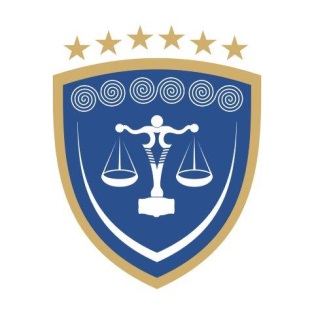 REPUBLIKA E KOSOVËSREPUBLIKA KOSOVA – REPUBLIC OF KOSOVOGJYKATA THEMELORE  PEJËOSNOVNI SUD PEĆ – BASIC COURT  PEJA